Deteriorating health (poster)AccessibleIf you notice signs that are unusual for a person take actionMinor illness or change in health can quickly become life threatening for a person with disabilityThis is especially important for people with swallowing issuesIdentify when urgent medical attention is requiredSeek advice and support if you are unsure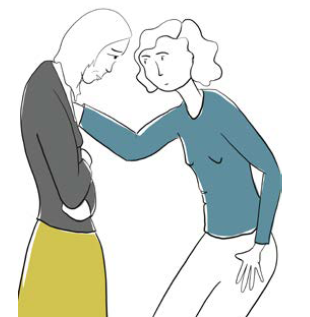 What should I look for?•	coughing•	vomiting•	shivering or sweating•	attempts at self-injuryChanges in a person’s•	eating or drinking•	skin changes (rash, swelling or blisters)•	skin or lip colour (blue/grey)•	behaviour•	toilet habits•	sleeping pattern•	mobility•	facial expressions•	body movements•	mood (tiredness or aggression)Don’t delay! Reach out for helpIn a medical emergency call 000If it is not a medical emergency call•	their GP•	NURSE-ON-CALL 1300 60 60 24Add other important numbersThese resources were developed in collaboration between the Disability Services Commissioner and the Department of Families, Fairness and Housing. This information is based on guidance contained in the Residential Services Practice Manual <https://providers.dffh.vic.gov.au/residential-services-practice-manual> To receive this document in another format please email Disability Services Commissioner <contact@odsc.vic.gov.au>. Authorised and published by the Disability Services Commissioner, 570 Bourke Street, Melbourne. © Disability Services Commissioner, November 2021. Printed by Hornet Press, Knoxfield (2111134).